                        JARDIN BOTANICO NACIONAL 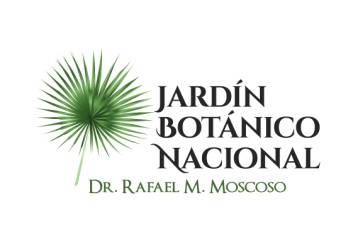 RELACION DE ÓRDENES DE COMPRAS POR DEBAJO DEL UMBRALCORRESPONDIENTE AL MES DE NOVIEMBRE, 2023.              _____________________________                         Ygnacia PérezEnc. División de Compras y ContratacionesNo.FECHANUMERO Y MODALID DE PROCESOOFERENTE-PROVEEDORDESCRPCIONMONTO ADJUDICADONÚMERO ORDEN DE COMPRAS101/11/2023JARDIN BOTANICO-UC-CD-2023-0104Servipart Luperon, SRLAdquisición de repuestos y componentes para la flotilla vehicular de la Institución.52,131.00JARDIN BOTANICO-2023-00201202/11/2023JARDIN BOTANICO-UC-CD-2023-0103Frio Max, SRLAdquisición de componentes y sistemas de climatización a ser utilizados en diferentes áreas de la institución192,868.00JARDIN BOTANICO-2023-00203309/11/2023JARDIN BOTANICO-UC-CD-2023-0105QE Suplidores, SRLAdquisición de Arroz, Aceite y otros artículos comestibles.  160,540.00JARDIN BOTANICO-2023-00204410/11/2023JARDIN BOTANICO-UC-CD-2023-0107WORLD TECHNOLOGY TATIS (W.T.T.), S.R.L.Adquisición de gel de manos, alcohol, mascarillas quirúrgicas y guantes quirúrgicos, según expediente.43,005.00JARDIN BOTANICO-2023-00205510/11/2023JARDIN BOTANICO-UC-CD-2023-0108DesiertoContratación de servicio de reparación para impresora Zebra XP30.00JARDIN BOTANICO-2023-0000615/11/2023JARDIN BOTANICO-UC-CD-2023-0110Fundación Imprenta Amigo del Hogar, INC Contratación de servicio de reproducción con arte, de la Carta Compromiso de la institución.21,724.00JARDIN BOTANICO-2023-00206720/11/2023JARDIN BOTANICO-UC-CD-2023-0113Xiomara Especialidades, SRLContratación de servicio de catering-refrigerio para ser utilizado durante presentación y divulgación de la carta compromiso el día 23/11/2023, según expediente con detalles. 132,160.00JARDIN BOTANICO-2023-00207820/11/2023JARDIN BOTANICO-UC-CD-2023-0111Fundación Imprenta Amigo del Hogar, INC Contratación de servicio para preproducción de ejemplares de libros Kew por donación de fondos.200,000.00JARDIN BOTANICO-2023-00209920/11/2023JARDIN BOTANICO-UC-CD-2023-0112Fundación Imprenta Amigo del Hogar, INC Contratación de servicio para Reproducción de ejemplares de Revista Moscosoa, por donación de fondos.200,000.00JARDIN BOTANICO-2023-002081023/11/2023JARDIN BOTANICO-UC-CD-2023-0106Brimarge Group, SRLAdquisición de artículos personales, textil e indumentaria, a ser utilizados en el departamento de Horticultura de la institución. 88,642.00JARDIN BOTANICO-2023-002121124/11/2023JARDIN BOTANICO-UC-CD-2023-0115Anthuriana Dominicana, SRLAdquisición de plantas alusivas al mes de diciembre, a ser utilizadas en la institución. 71,938.00JARDIN BOTANICO-2023-00213